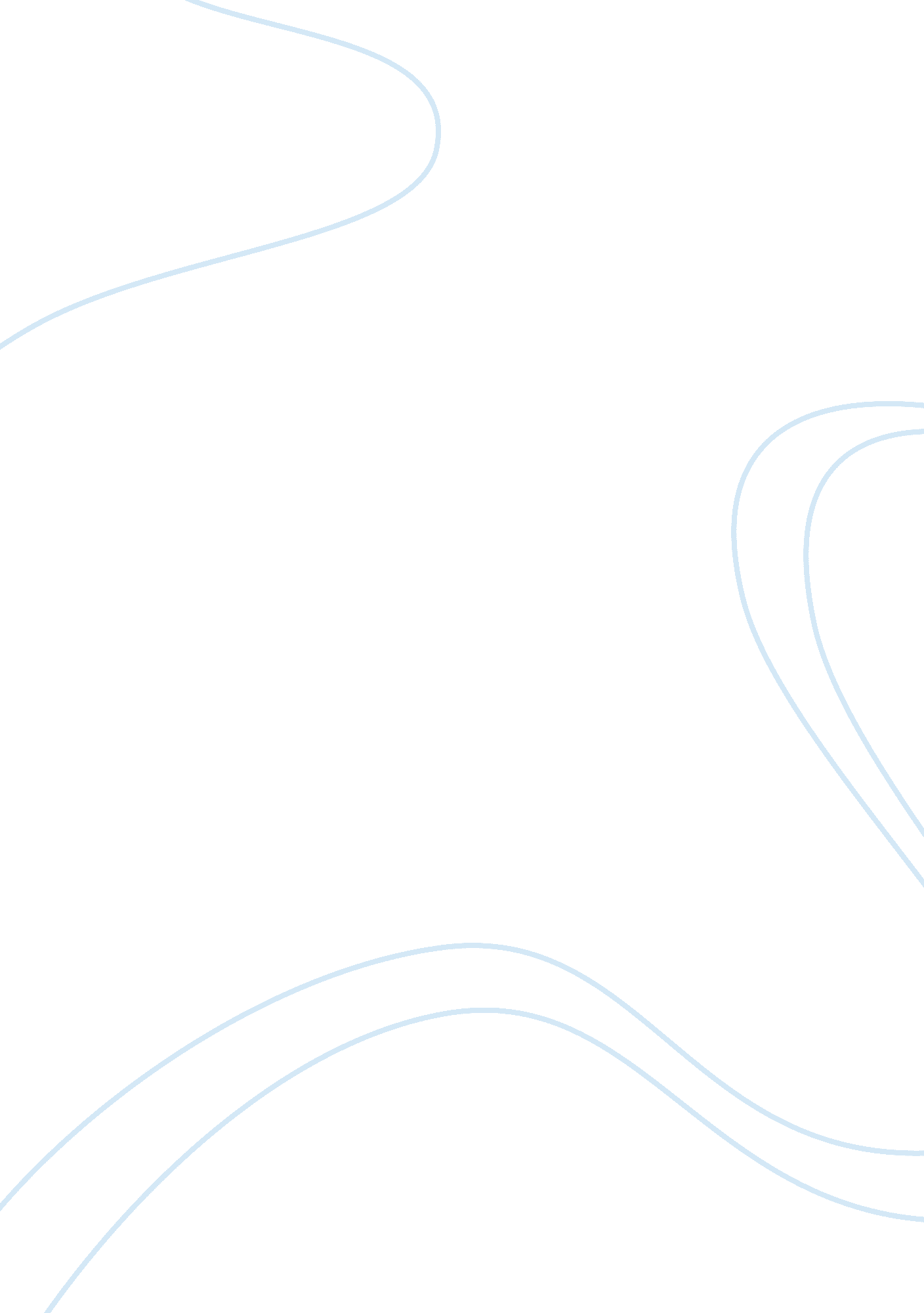 Associate program materialEntertainment, Movie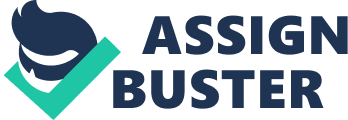 Associate Program Material Stereotypes and Prejudice Worksheet Please complete the following exercises, remembering that you are in an academic setting and should remain unbiased, considerate, and professional when completing this worksheet. Part I Select three of the identity categories below and name or describe at least 3 related stereotypes for each: - Race - Ethnicity - Religion - Gender - Sexual orientation - Age - Disability | Category | Stereotype 1 | Stereotype 2 | Stereotype 3 | | Race | Africans are all criminals | White men are all abusers | Mexicans are all gang related | | Gender | Men are more powerful | Women should not be treated equal | Men are better workers | | | | as men | | | Ethnicity | Africans are better in sports | Asians are smarter | Mexican are better and cheaper | | | | | workers | Part II Answer each question in 50 to 100 words related to those stereotypes. Provide citations for all the sources you use. What are the positive aspects of stereotypes, if any? I don’t think there are any positive aspects to sterotypes. If anything they make people act a little more careful around people they don’t know. I think that might be the only positive thing that can come out of it. Everything else can sometimes be very hurtful to other people. What are the negative aspects of stereotypes? Part III Answer each question in 50 to 150 words related to those stereotypes. Provide citations for all the sources you use. Define stereotypes and prejudice. What is the difference between stereotyping and prejudice? Use examples to illustrate the differences. What is the relationship between stereotyping and prejudice? What can be done to prevent prejudice from occurring? 